MAHKAMAH AGUNG REPUBLIK INDONESIA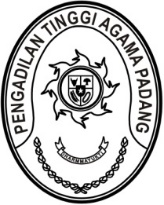 DIREKTORAT JENDERAL BADAN PERADILAN AGAMAPENGADILAN TINGGI AGAMA PADANGJalan By Pass KM 24, Batipuh Panjang, Koto TangahKota Padang, Sumatera Barat 25171 www.pta-padang.go.id, admin@pta-padang.go.idNomor		: W3-A/          /KU.01/IX/2023 		   Padang,      September 2023       Lampiran	: 1 (satu) setHal		: Permintaan Nama Peserta Kegiatan   Konsolidasi Laporan Keuangan  Wilayah Sumatera Barat Triwulan III  Tahun Anggaran 2023 DIPA BadilagKepada,		Yth. Sekretaris Pengadilan Agama di wilayah Pengadilan Tinggi Agama PadangAssalamualaikum Wr. Wb.Berdasarkan surat Direktur Akuntansi dan Pelaporan Dirjen Perbendaharaan Nomor S-22/PB/PB.6/2023 tanggal 2 Agustus 2023 perihal Pelaksanaan Rekonsiliasi Eksternal Tingkat UAKPA dan KPPN Periode Semester II Tahun 2023, bersama ini dimohon kepada Bapak/Ibu untuk menugaskan operator SAKTI modul GLP dan Modul Aset Tetap DIPA Badan Peradilan Agama Mahkamah Agung RI agar dapat mengisi formulir Peserta Kegiatan Konsolidasi Laporan Keuangan Wilayah Sumatera Barat Triwulan III Tahun Anggaran 2023 DIPA Badan Peradilan Agama melalui link https://bit.ly/PesertaKorwil04 paling lambat tanggal 29 September 2023. Petugas yang ditunjuk dapat mengikut kegiatan tersebut pada : Hari/Tanggal		: Senin-Rabu/ 09-11 Oktober 2023Tempat		: Hotel Basko			  Jl. Prof. Dr. Hamka No. 2a, Air Tawar Timur Kec. Padang Utara, Kota   Padang Sumatera BaratWaktu 	Registrasi	: 09.00 – 10.30 WIB 09 Oktober 2023Check In	: 14.00 WIB 09 Oktober 2023Check Out	: 12.00 WIB 11 Oktober 2023Pakaian		: Pakaian DinasBiaya kegiatan ini dibebankan kepada DIPA masing-masing satuan kerja. Untuk biaya penginapan dibebankan sebesar Rp. 900.000,- per peserta untuk 2 malam.Demikian kami sampaikan, atas perhatiannya kami ucapkan terima kasihWassalam,Sekretaris,Idris Latif